Ysgol Gynradd Afon y Felin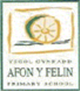 Newsletter 10 - Week ending 15th November 2019Dear Parents/guardians,Children In Need Day- Friday 15th November Children In Need has been a great success! The pupils and staff enjoyed dressing up in spotty clothes and the money raised will support projects for children and young people who are disadvantaged in the UK. The school council organised an assembly, a talent show and a parade during the day. The running total was £55.80Family Engagement We thank all parents who have participated in Language and Play and FAZ this term, All family engagement activities will recommence in the new year following the appointment of a new member of staff. We wish Mrs D. Harris best wishes for her future.  Active Journey- Golden Lock EventOn Monday 2nd December the pupils will be participating in our Golden Lock Event! Please ensure that you bring your scooters and bicycles to school that day! There will be a prize for the winner with the Golden Lock! Attached to their scooter/bicycles.PFA NewsThe Christmas Fayre is on Friday 29th November from 3.00pm – 6.00pm.  If you have items for the Tombola stall the PFA would be very grateful. Please come and support the school.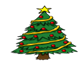 The PFA have requested donations of bottles of white wine and empty bottles of wine with screw tops for a Christmas Fayre activity.Dates for the diary/ Am eich dyddiadurMonday 18th November- Friday 22nd November- Swimming Fortnight- Year 5/6Monday 18th November- Mini Police Team Meeting- 11.00amThursday 14th November- School Council Meeting- 3.15pmWednesday 27th November- School Council Meeting- 3.15pmFriday 29th November- Christmas Fayre- 3.00pm- 6.00pmMonday 2nd December- Golden Lock EventTuesday 10th December- Nursery Concert- 9.30amTuesday 10th December- Reception/Year One/Year Two Concert- 1.30pmWednesday 11th December- Nursery Concert- 9.30amWednesday 11th December- Year 3/Year 4/Year 5/ Year 6 Concert- 1.30pmThursday 12th December- Reception/Year One/ Year Two Concert- 10.00amThursday 12th December- Year 3/4/5/6 Concert- 5.00pmClwbiau ar ol ysgol/ After School ClubsThe school based extra curricular clubs are as follows;Tuesdays- WRU Rigby Club- Year 4/5/6- 3.15pm-4.15pmTuesdays- Craft Club- Year 1 and 2 - 3.15pm-4.15pmHeadteachers Awards from week ending Friday 15th November 2019Attendance/PresonoldebThis week the winning class is HolliesIt is vital that all pupils attend school each day and that appointments are avoided where possible during school hours.Should you have any questions or queries please do not hesitate to come into school.Yours sincerely  Ms N. WilliamsNurseryIsabelle ForesterReceptionHarrison Pritchard & Antony NichollsYear OneElijah GoreYear TwoTyler AinsleyYear ThreeScott NoonanYear FourKieran BrownYear FiveIsabella Millington & Lewis StephensYear SixEllie NichollsC1- Little Acorns93.5C2- Holly96.0C3- Willows93.8C4- Birch90.5C5 - Cedars94.7C6- Oaks92.4